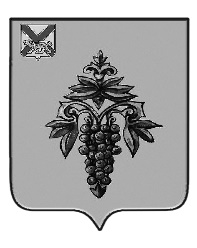 ДУМА ЧУГУЕВСКОГО МУНИЦИПАЛЬНОГО ОКРУГА Р Е Ш Е Н И ЕРассмотрев протест Владивостокской межрайонной природоохранной прокуратуры от 30 марта 2023 года № 7-13-2023/30 «на решение Думы Чугуевского муниципального округа от 14 сентября 2021 года № 259-НПА «Положение о муниципальном земельном контроле в границах Чугуевского муниципального округа», Дума Чугуевского муниципального округаРЕШИЛА:	1. Протест Владивостокской межрайонной природоохранной прокуратуры от 30 марта 2023 года № 7-13-2023/30 «на решение Думы Чугуевского муниципального округа от 14 сентября 2021 года № 259-НПА «Положение о муниципальном земельном контроле в границах Чугуевского муниципального округа» удовлетворить.	2. О принятом решении уведомить прокурора Владивостокской межрайонной природоохранной прокуратуры.Председатель ДумыЧугуевского муниципального округа				 	Е.В. Пачковот 21.04.2023   № 466 О протесте Владивостокской межрайонной природоохранной прокуратуры от 30 марта 2023 года № 7-13-2023/30 «на решение Думы Чугуевского муниципального округа от 14 сентября 2021 года № 259-НПА «Положение о муниципальном земельном контроле в границах Чугуевского муниципального округа»О протесте Владивостокской межрайонной природоохранной прокуратуры от 30 марта 2023 года № 7-13-2023/30 «на решение Думы Чугуевского муниципального округа от 14 сентября 2021 года № 259-НПА «Положение о муниципальном земельном контроле в границах Чугуевского муниципального округа»О протесте Владивостокской межрайонной природоохранной прокуратуры от 30 марта 2023 года № 7-13-2023/30 «на решение Думы Чугуевского муниципального округа от 14 сентября 2021 года № 259-НПА «Положение о муниципальном земельном контроле в границах Чугуевского муниципального округа»